海外落地截图：海外平台发布截图：中国日报脸谱主账号发布：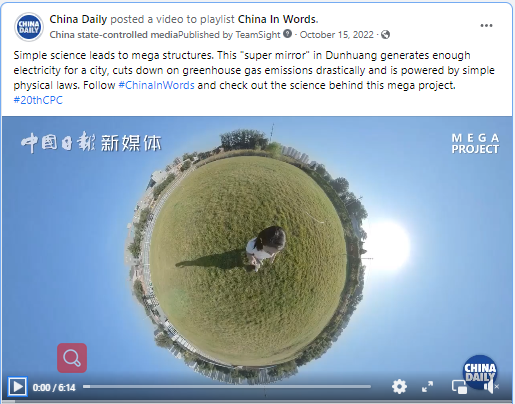 中国日报优兔账号发布：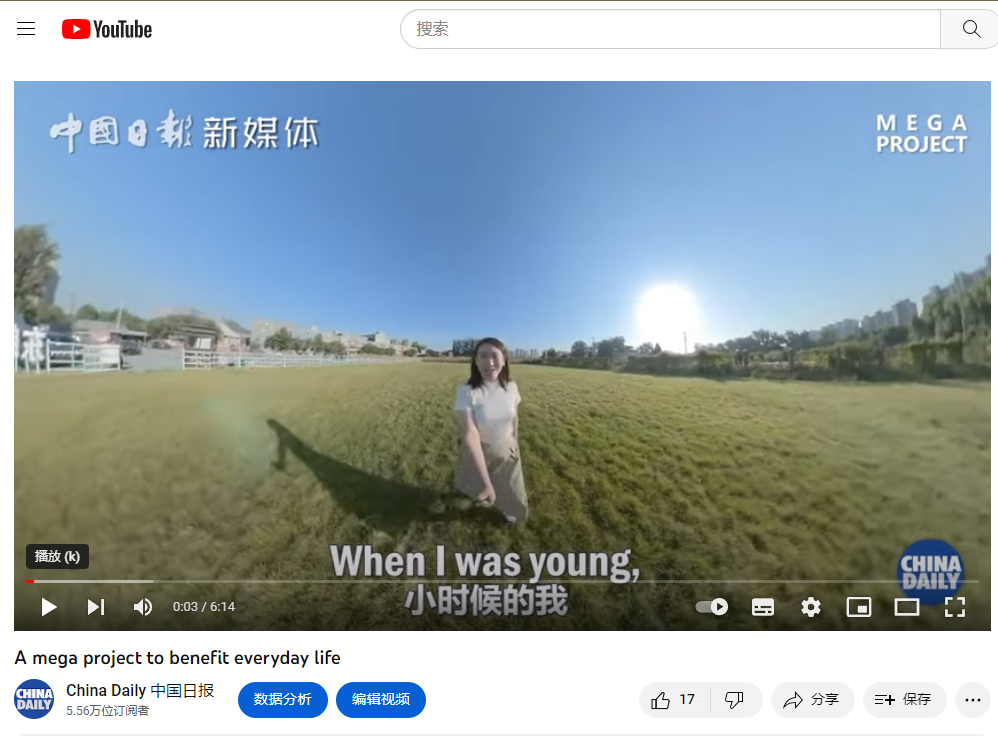 中国日报推特账号发布：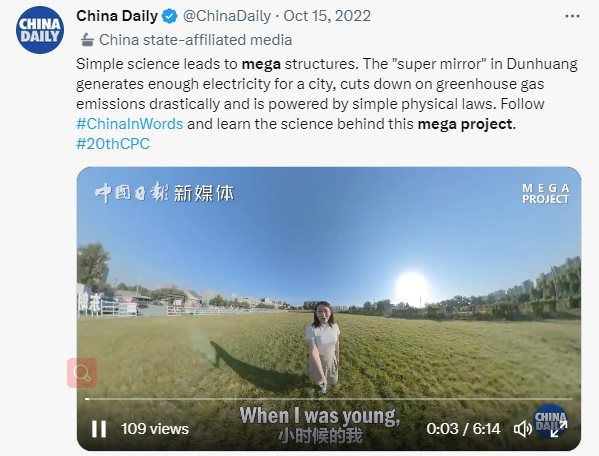 甘肃地方网站转载截图：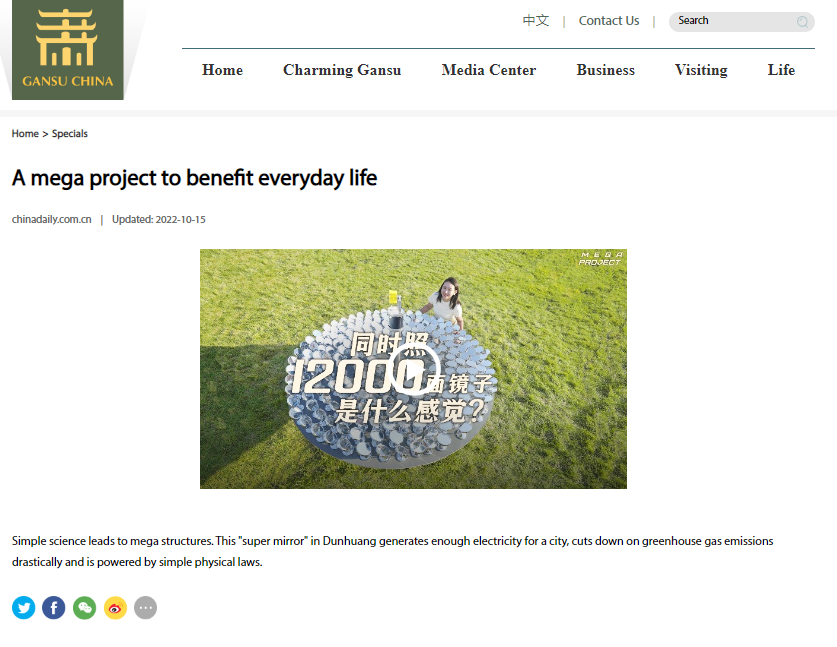 